Конспект урока по предмету«Речь и альтернативные коммуникация»Тема: «Звук и буква О, буква О. Соотнесение звука с буквой. Печатание буквы О по точкам»Цель: уметь читать буквы и слоги, выделять звук в словах, уметь печатать букву О.Задачи:Образовательные:- формировать умение читать буквы, сливать слоги.- уметь соотносить звук и букву.- учить писать букву О по точкам.Коррекционно – развивающие:- формирование слухового и зрительного восприятия.- развитие мелкой моторики и артикуляционного аппарата.- развитие умения выполнять инструкции учителя.Воспитательные:- формирование мотивационной сферы: интерес к учебному предмету, дисциплинированность, усидчивость.Ход урока1.     Организационный момент.Учитель:  Я в школе на уроке,                  Сейчас я начну учиться.                  Я радуюсь этому.                  Внимание моё растет.                  Я как разведчик, всё замечу.                  Память моя крепка.                  Голова мыслит ясно.                  Я готов к работе.                  Работаю!Артикуляционная гимнастика: (картотека упражнений)ü «Дудочка»ü «Заборчик»ü «Кролик»ü «Грибок»ü «Лопни шарик»Логопедические распевки (чистоговорки)1.     Ом – ом – ом – ом -  мы построим новый дом.2.     Уп – уп – уп – уп – я готовлю папе суп.3.     Бы – бы – бы – бы в лесу растут грибы.4.     Мама Милу в ванне мыла.5.     Любят бананы все обезьяны.Актуализация опорных знаний:Учитель: Звуки – слышим, произносим, а буквы – видим и пишем. (вывод)Учитель: Как девочка укладывает куклу?Дети: Аа – аа – ааУчитель: Звук «А» обозначается буквой «А» (учитель на доске выставляет букву «А»)Учитель: Ребята, а как воет ветер?Дети: Уу – уу – уу .Учитель: Звук «У» обозначается буквой «У» (учитель на доске выставляет букву У)Учитель: Сейчас посмотрите на доску и прочитайте буквы и слоги:Дети: Аа – аа – аа           У – уу – уу           Ау – ау – ау           Уа – уа –уаОсновная часть:Учитель: (читает стихотворение)               В этой букве нет угла,               Оттого она кругла.               Посмотри на колесо –               И увидишь букву … О. (учитель вывешивает букву О на доске)Учитель: На что похожа буква О ?Дети: на колесо, шар, яйцо, тарелка, слива и т.пУчитель: Ребята, давайте все вместе напишем в воздухе букву ОДети: пишут.Учитель: сейчас ребята вам нужно будет составить букву О из нескольких частей (2 – х, 3 – х, 4 – х)Дети: совместно с учителем выполняют задания.Физ.минуткаУчитель:       Грибник               Миша по лесу пошёл (дети шагают на месте)               И грибочек там нашёл. (наклоняются вперед)               1 – грибок, 2 – грибок – (выполняют наклоны)               Все собрал он в кузовок. (хлопают в ладоши)Пальчиковая гимнастика:Учитель:         Замок               На двери висит замок –               Кто его открыть бы смог? (быстрое соединение пальцев в замок)               Потянули … (тянем кисти в стороны)               Покрутили … (волнообразные движения)               Постучали … (пальцы сцеплены в замок, дети стучат ладонями)               И открыли!Работа в тетради (индивидуальные задания)1.     Списать в тетрадь. Подчеркнуть все буквы О (Миша, Леонтий, Игорь)Ор – ор – ор – у Ромы топор.Мышка, опасно! Тут кошка.- Рома, мой руки. Вот сосиски и салат. Кушай!Около забора росла яблоня.2.     Зачеркни все буквы О. (Вова, Женя)О Р Д О В К Р О В О П Ы О О Ы У Ц Й О Л С Ч ОЛ Д М У О У О У Д О Щ О З О Ж О Х О Е Е Л О Л ОД Т О О О Р Г О Л Д О Р Д З Х О Р О Р О У Л Я О О3.     Обведи штриховку, пластилиновые заплатки (Илья, Максим)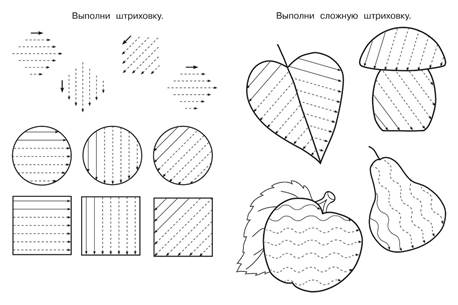 Итог урока:Учитель: Сегодня мы очень много трудились.Учитель: Какую букву мы сегодня изучили?Дети: Букву ОУчитель: Вам, ребята понравился урок?Дети: отвечаютУчитель: Что больше понравилось? А что было трудно для вас?Дети: ответы даютУчитель: Ребята вы сегодня хорошо поработали, все молодцы!